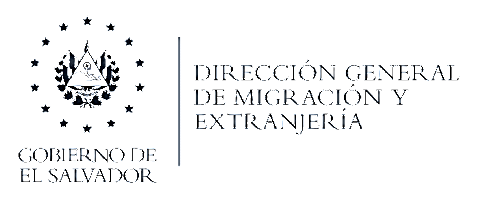 CUADRO COMPARATIVOCUADRO COMPARATIVOCUADRO COMPARATIVOCUADRO COMPARATIVOCUADRO COMPARATIVOCUADRO COMPARATIVOCUADRO COMPARATIVODE FLUJO MIGRATORIOSDE FLUJO MIGRATORIOSDE FLUJO MIGRATORIOSDE FLUJO MIGRATORIOSDE FLUJO MIGRATORIOSDE FLUJO MIGRATORIOSDE FLUJO MIGRATORIOSCUADRO COMPARADO ENERO A SEPTIEMBRE DE 2018 CON 2019CUADRO COMPARADO ENERO A SEPTIEMBRE DE 2018 CON 2019CUADRO COMPARADO ENERO A SEPTIEMBRE DE 2018 CON 2019CUADRO COMPARADO ENERO A SEPTIEMBRE DE 2018 CON 2019CUADRO COMPARADO ENERO A SEPTIEMBRE DE 2018 CON 2019CUADRO COMPARADO ENERO A SEPTIEMBRE DE 2018 CON 2019CUADRO COMPARADO ENERO A SEPTIEMBRE DE 2018 CON 2019FLUJO MIGRATORIOENE - SEP 2018ENE - SEP 2019VAR%ENTRADAS3400,1163606,064205,9486.1SALIDAS3526,0153741,479215,4646.1TOTAL6926,1317347,543421,4126.1